Multi-Society Competition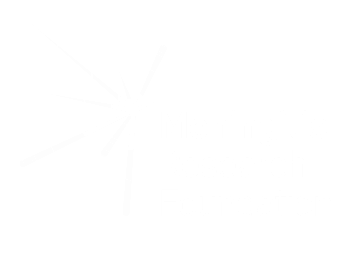 Having societies and sports teams compete in a big competition can be a great way to raise money on your campus!Getting ready for the eventStep 1 – Decide on the type of competition you want to do. For example, games/sports tournaments always work well!Step 2 – Choose members of your team to help organise the event – some will already be active in societies so be sure to make use of those networksStep 3 – Set up the event, choose a date and secure any resources/permissions you need for the day to ensure the event runs smoothly. Step 4 – Get as many societies as possible involved. Make sure you have a desirable prize for the winning team, and charge a ‘suggested donation’ per team or individual for entry. Utilize your participants’ knowledge and friends across University to get as many people involved as possibleWhat you’ll needPrizesLocation and permissionsSociety contact details (usually via the SU website or asking your SU office)First aid kit (just in case)A camera to take lots of photos Any relevant resources (e.g. footballs, stopwatches etc.) On the day Arrive early with your participants and delegate responsibilities. Prepare the setting ready to go with the resources needed and have the day itinerary clearly laid out with the prizes on show too. You will want to ensure teams have ways to distinguish themselves and that everyone knows what is happening, when and who is taking part.Post eventIf you are collecting donations on the day, bank this immediately. Make sure you congratulate your participants and tell them how much they can add each to their pages. Post all the photos on Facebook and thank everyone for taking part!Top tipsAdd a raffle to the day and other ways to collect more money throughout the event, such as selling cakes/snacks 